Lección 8: La decena: 10 como unidadExploremos números del 11 al 19.Calentamiento: Cuál es diferente: Grupos de 10¿Cuál es diferente?A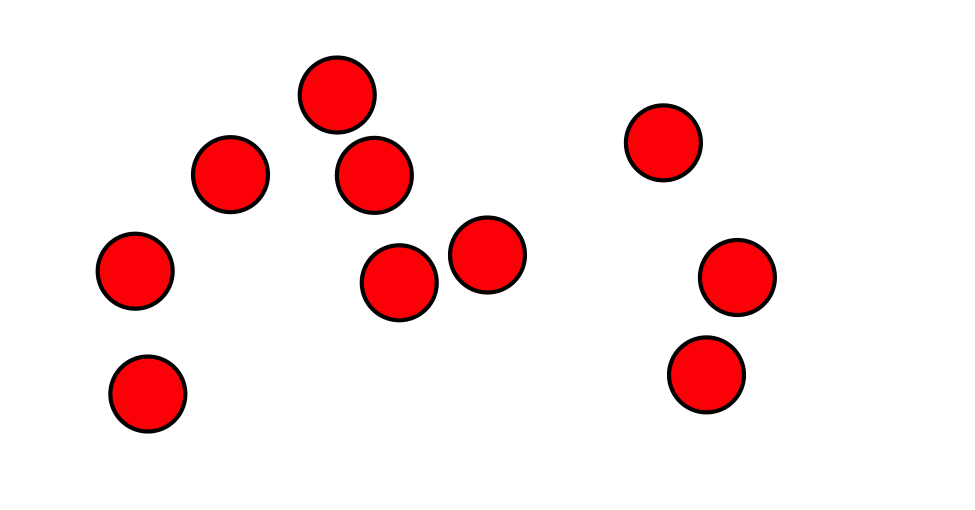 B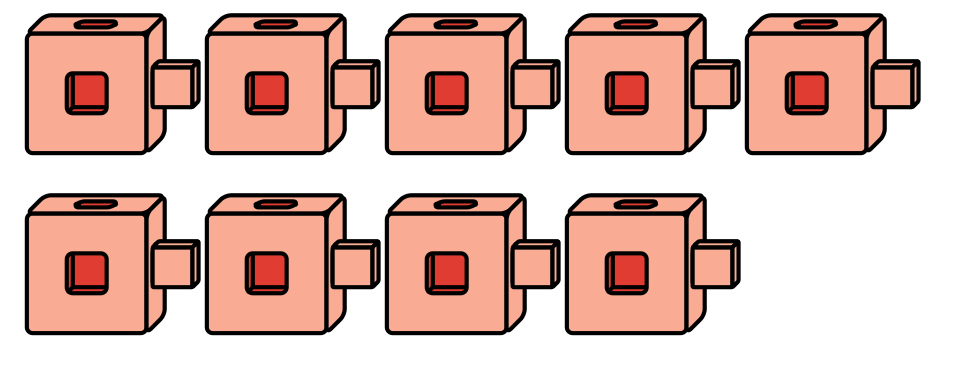 C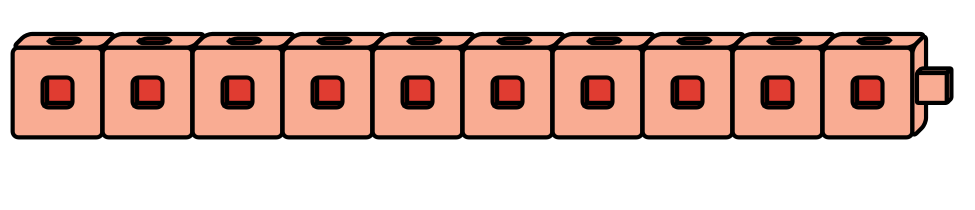 D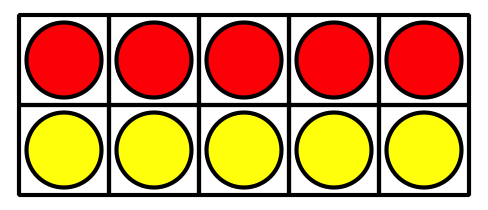 8.2: Construyamos números del 11 al 19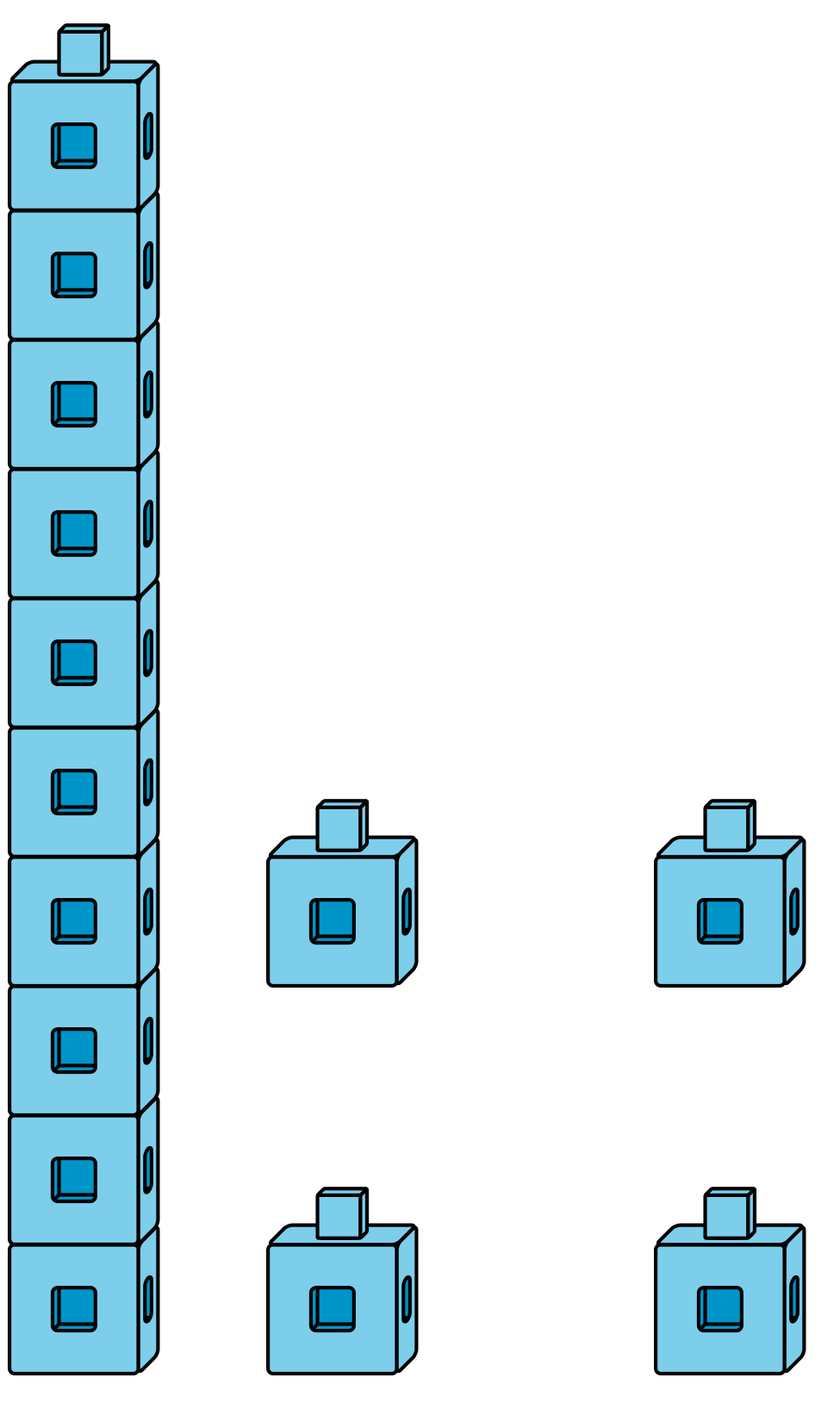 Escoge 4 números para representarlos.
Márcalos.10111213141516171819Usa cubos encajables para mostrar cada número como lo hizo Clare.¿De qué te diste cuenta mientras mostrabas cada número?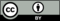 © CC BY 2021 Illustrative Mathematics®